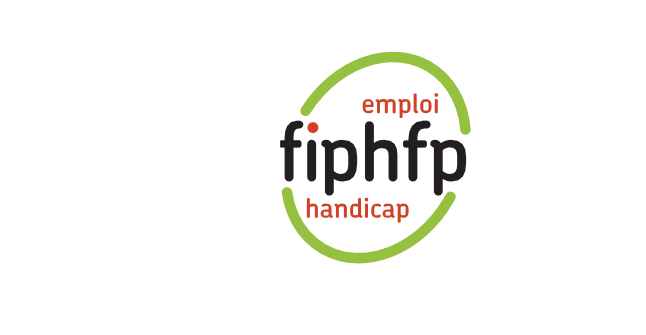 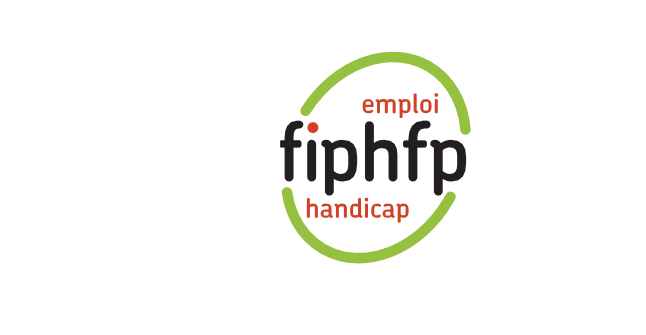 Handi-Pacte Occitanie – KIT PPRAxe 6 : Fin de la PPRFiche de clôture du dossierClôture du dossier Nom, Prénom du fonctionnaire : ..................................................................................................................Date du début de la PPR : ……....................................................................................................................Date de fin de la PPR : ………....................................................................................................................Date de la demande de reclassement : .......................................................................................................Proposition d’emploiProposition d’emplois faites à l’agent : ..................................................................................................................................................................................................................................................................................................................................................................................................................................................................................................................□ Proposition acceptée par l’agent			□ Proposition refusée par l’agentMotivation de l’impossibilité de reclasser l’agent :..................................................................................................................................................................................................................................................................................................................................................................................................................................................................................................................Position statutaire du fonctionnaire Date : ...........................................................................................................................................................Position au terme de la PPR : □ Disponibilité d’office pour inaptitude physique□ Retraite invalidité□ Licenciement pour inaptitudeDocument à renvoyer au Centre de gestion de la fonction publique territoriale à l’issue de la PPR